Naar S. van der Jagt : “Opdracht 1_Memobriefje zelfevaluatie-instrument_SvdJagt_aug12_compleet” (Antwerpen, okt.2012)Nauwkeurigheid  ....wordt beïnvloed door de manier waarop waarnemingen en metingen worden uitgevoerd.
P…    P…   P… P…      Cijfers van 1=echt niet goed    tot  5 = zeer goed    x = niet van toepassing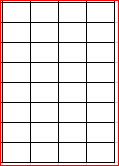 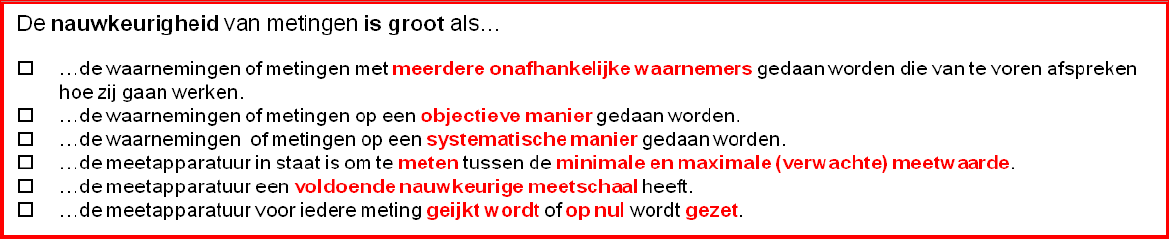 Betrouwbaarheid    ....wordt beïnvloed door de herhaalbaarheidvan het onderzoek en reproduceerbaarheid van de resultaten.
P…    P…   P… P…      Cijfers van 1=echt niet goed    tot  5 = zeer goed    x = niet van toepassing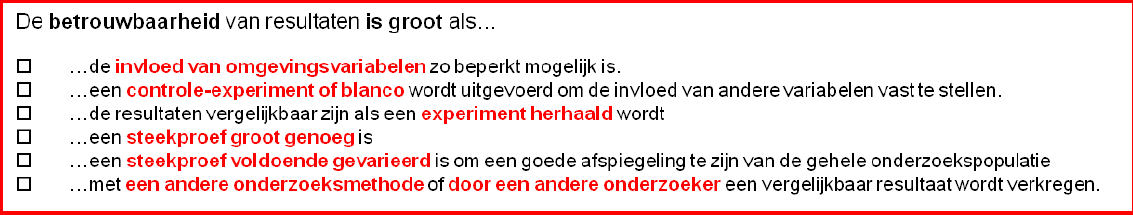 Validiteit....wordt vergroot door ervoor te zorgen dat de verschillende onderdelen van een onderzoek met elkaar samenhangen.
P…    P…   P… P…      Cijfers van 1=echt niet goed    tot  5 = zeer goed   x = niet van toepassing 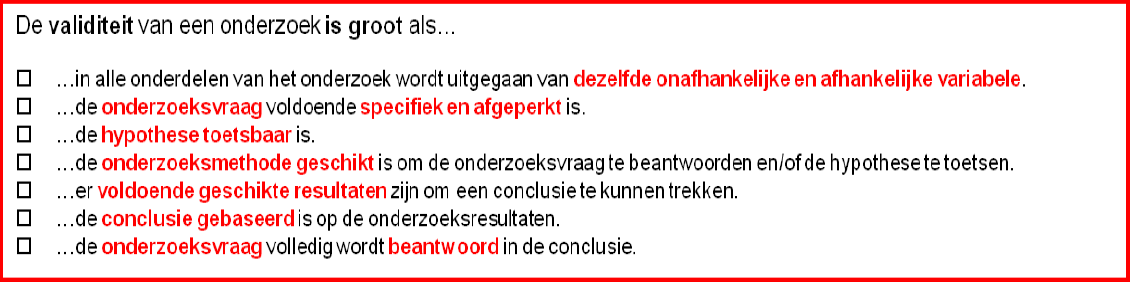 